 (*Just print the name in case of electronic submission)Seal of the Organization (not required in case of electronic submission)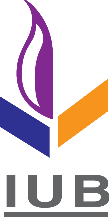 Department of Electrical & Electronic EngineeringIndependent University, BangladeshBAETE AccreditedINTERNSHIP EVALUATION(INDUSTRY SUPERVISOR)1st part:  To be filled by the University Supervisor1st part:  To be filled by the University Supervisor1st part:  To be filled by the University Supervisor1st part:  To be filled by the University Supervisor1st part:  To be filled by the University Supervisor1st part:  To be filled by the University Supervisor1st part:  To be filled by the University Supervisor1st part:  To be filled by the University Supervisor1st part:  To be filled by the University Supervisor1st part:  To be filled by the University SupervisorStudent NameIDE-mailPhoneTermSpring        Spring        SummerAutumnAutumnAutumnYearStarting DateEnding DateEnding DateInternship Title2nd part: To be filled by the Industry Supervisor / Evaluator2nd part: To be filled by the Industry Supervisor / Evaluator2nd part: To be filled by the Industry Supervisor / Evaluator2nd part: To be filled by the Industry Supervisor / Evaluator2nd part: To be filled by the Industry Supervisor / Evaluator2nd part: To be filled by the Industry Supervisor / Evaluator2nd part: To be filled by the Industry Supervisor / Evaluator2nd part: To be filled by the Industry Supervisor / Evaluator2nd part: To be filled by the Industry Supervisor / Evaluator2nd part: To be filled by the Industry Supervisor / EvaluatorSupervisor NameDesignationDesignationE-mail AddressContact NoContact NoOrganizationPlease rate the intern according the points given below (use  mark)Please rate the intern according the points given below (use  mark)Please rate the intern according the points given below (use  mark)Please rate the intern according the points given below (use  mark)Please rate the intern according the points given below (use  mark)Please rate the intern according the points given below (use  mark)Please rate the intern according the points given below (use  mark)Please rate the intern according the points given below (use  mark)Please rate the intern according the points given below (use  mark)Please rate the intern according the points given below (use  mark)Background knowledge Background knowledge Very GoodVery Good Good GoodAverageAverageAverage PoorRegularity and punctuality        Regularity and punctuality        Very GoodVery Good Good GoodAverageAverageAverage PoorIndustriousness and creativity   Industriousness and creativity   Very GoodVery Good Good GoodAverageAverageAverage PoorProfessionalism and attitude      Professionalism and attitude      Very GoodVery Good Good GoodAverageAverageAverage PoorInternship performanceInternship performanceVery GoodVery Good Good GoodAverageAverageAverage PoorOther comments, if anyOther comments, if anySignature of Evaluator*Date